The VictorianTimesMay 2018Victorian Villa Personal Care Home621 E. Main St.Dallastown, PA 17313(717) 244-9722Website: www.dallastownnursingcenter.comYou can email your loved one anytime at the following email address:dbixler@dallastownnursingcenter.com“National Nursing Home Week”May 13th-19th 2018The Victorian Villa and the DNC will be celebrating the week, with special events and daily themes!   Residents, staff and family members  are invited to participate in the week-long festivities!Look for signs with details about the daily themes and special activities/games. Also, check the activity calendar for scheduled activities.See Steph Freed or April Snyder, if you have any questions.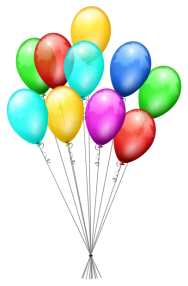 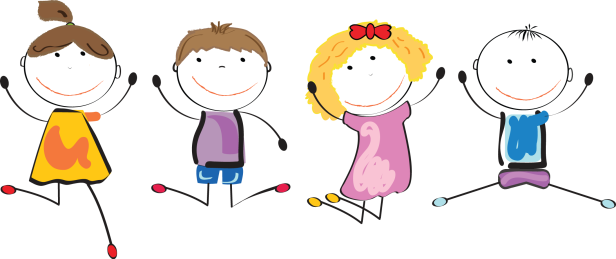 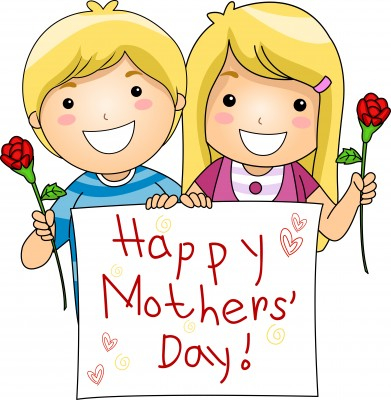 We will be pampered for Mother’s Day this year, by having a special “Mother’s Day Spa”, on Wednesday, May 9th, from 1:30-3:30pm.  There will be manicures, simplified-facials, massages and light refreshments offered. “Relaxing Note”, from Red Lion will provide the massages. We will have a sign-up sheet to accomadate all those wishing to participate. Please see activity staff for further information. 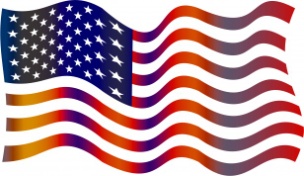 Memorial DayMonday, May 28th    A day to remember and honor all the heroes who served, to hold our flag high.                         May BirthdaysCelebrate our May birthdays on Tuesday, May 8th at 2:00pm!  Pam and Don Geiselman will be our entertainers. Cake and ice cream will be served!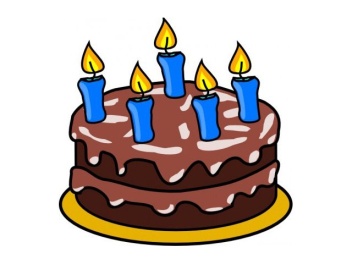 _________________                                 “Mother”Mother is a name I cherish,Remembering her, from days gone by;Always watching over her family.Her ways of love, faith and disipline;Will always be remembered.Cooking, baking, cleaning and gardeningAre the events that filled her day.Her faith in God showed through,In the life she lived.Generous to all that came by to visit;Offering homemeade bread, soup, cakes and pies.Nothing was too much work for my mother!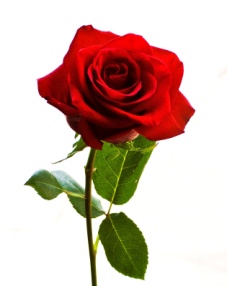 -The Villa Poets archivesVILLA HAPPENINGS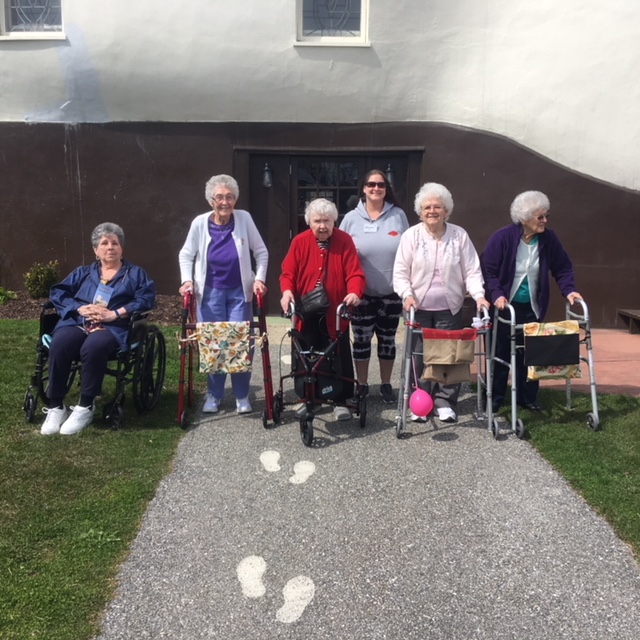 Left to right: Theda, Libby, Lorraine, Dawn, Treva and Mabel.On April 12th, we paid a visit to “The Haines Shoehouse” in York. We had the “whole shoe” to ourselves! The current owner, Melanie Schmuck, accommodated us on a day they usually are not open! We had a wonderful time hearing the history of the shoehouse ,reminiscing and eating ice cream!Victorian Villa residents will be attending a York “Revolution” baseball game on May 30th. See Activity staff if you would like to sign up for the trip. 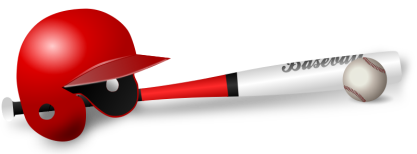 